Российская ФедерацияНовгородская областьАДМИНИСТРАЦИЯ ВАЛДАЙСКОГО МУНИЦИПАЛЬНОГО РАЙОНАР А С П О Р Я Ж Е Н И Е11.10.2021 № 409-ргВалдайОб утверждении изменения вдизайн-проект благоустройстваобщественной территории «Соловьевский парк»В целях исполнения плана мероприятий по выполнению поручения Президента Российской Федерации от 30.04.2019 № Пр-754, подпункт а) пункт 10:1. Утвердить изменения в дизайн-проект благоустройства общественной территории «Соловьевский парк» в части размещения на указанной территории детской игровой площадки в соответствии с приложением.1.1. Разместить распоряжение на официальном сайте Администрации Валдайского муниципального района в сети «Интернет».Первый заместитель Главыадминистрации муниципальногорайона						Е.А.Гаврилов                                                                                                                                                                                                                                              Приложение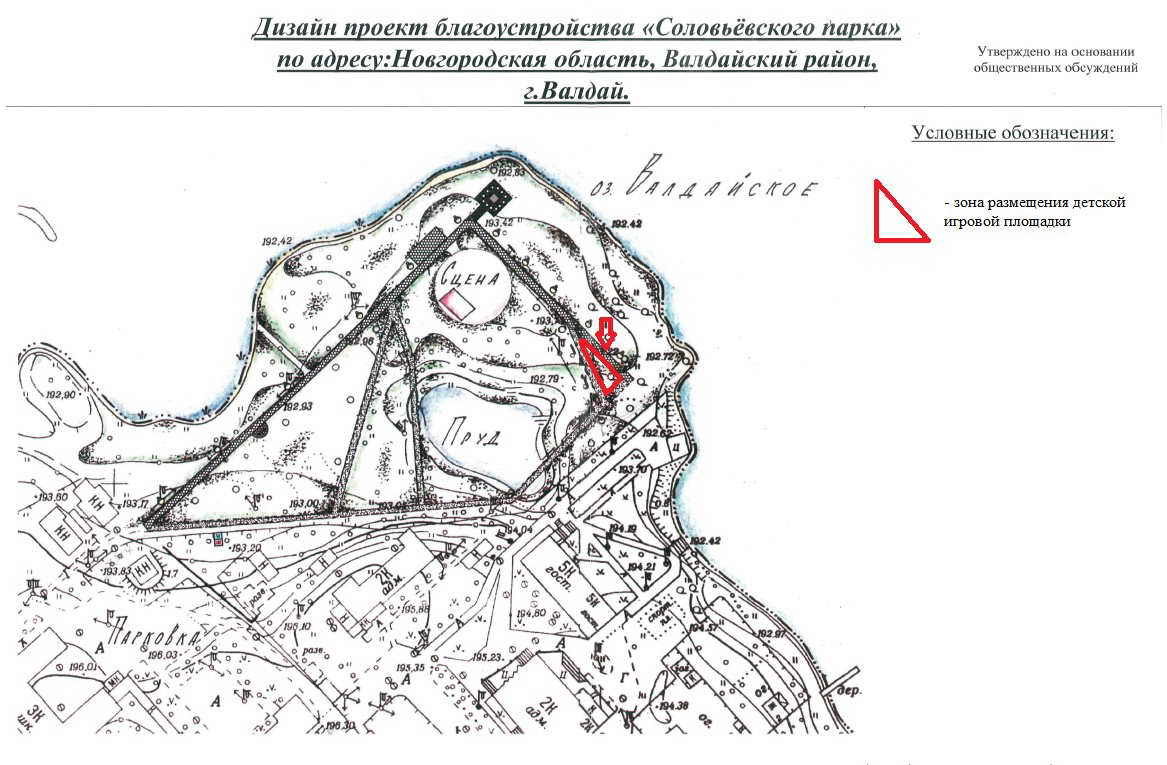 